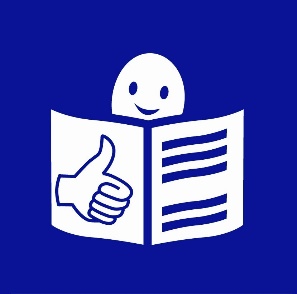 KOMENDA MIEJSKA PAŃSTWOWEJ STRAŻY POŻARNEJ W GLIWICACH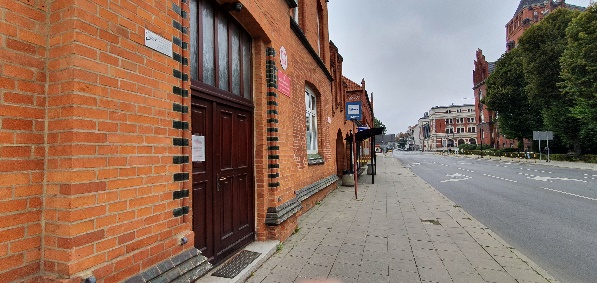 (w skrócie: Komenda)Gdzie jesteśmy?Główny budynek naszej komendy znajduje się na ulicy Wrocławskiej 1.Tutaj pracują: Komendant Miejski, strażacy oraz pracownicy cywilni.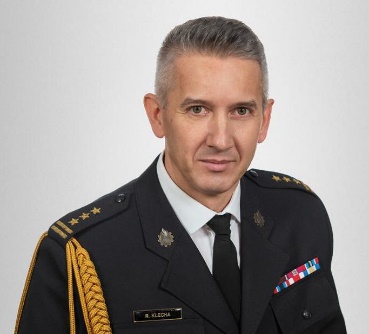 Kto nami kieruje?Na czele Komendy stoi Komendant Miejski.Pomagają mu jego Zastępcy i inni pracownicy różnych wydziałów.Komendant dba o to, żeby wszyscy strażacy wykonywali dobrze swoją służbę.Jak dostać się do nas?Wejście główne do budynku jest od strony ulicy Wrocławskiej 1, obok przystanku autobusowego.Po wejściu, na lewej ścianie, znajdziesz domofon. Użyj go aby skontaktować się 
ze strażakiem lub pracownikiem naszej komendy. Przyjdziemy do Ciebie i pomożemy 
Ci w załatwieniu Twojej sprawy!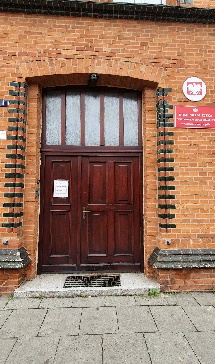 Budynek nie jest przystosowany dla osób poruszających się na wózkach. 
Jeśli poruszasz się na wózku i chcesz się z nami spotkać, daj nam znać! 
Znajdziemy alternatywne rozwiązanie żeby się z Tobą spotkać!Nasze zadania: 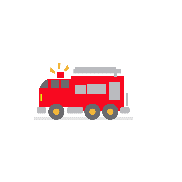 Zapewniamy bezpieczeństwo pożarowe w Gliwicach i powiecie.Usuwamy skutki pożarów i innych zagrożeń.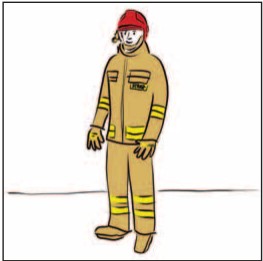 Kontrolujemy budynki pod kątem ochrony przeciwpożarowej.Prowadzimy akcje edukacyjne i informacyjne z zakresu bezpieczeństwa pożarowego.Szkolimy strażaków.Utrzymujemy samochody i sprzęt w idealnym stanie.Jak się z nami skontaktujesz? 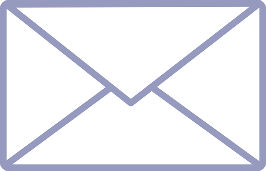 Masz kilka możliwości!Skorzystaj z pomocy innej osoby, która pomaga tobie na co dzień (czyli osoby przybranej).Napisz pismo i wyślij je pocztą na adres:Komenda Miejska Państwowej Straży Pożarnej w Gliwicachulica Wrocławska 144-100 GliwicePrzynieś pismo do naszej Komendy i zostaw w Biurze Podawczym.Pisma i inne dokumenty możesz przynieść prosto do Komendy.Gdy wejdziesz na teren komendy przyjmie Cię strażak/pracownik, który odbierze odCiebie pismo. Jeśli trzeba, udzieli Ci także dodatkowych informacji.Napisz pismo i wyślij je za pomocą platformy ePUAP.ePUAP to skrót nazwy Elektroniczna Platforma Usług Administracji Publicznej.Do tego sposobu trzeba mieć internet i swoje konto w ePUAP.Adres skrzynki ePUAP naszej Komendy:https://epuap.gov.pl/wps/portal/strefa-klienta/katalog-spraw/profilurzedu/KMPSPGliwiceNapisz pismo i wyślij je elektronicznie na adres e-mail: kmpsp@kmpsp.gliwice.plWyślij faks pod numer: 47 851 06 04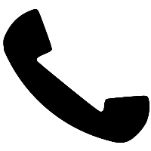 Zadzwoń pod numer: 47 851 06 00Przyjdź i spotkaj się z nami bezpośrednio w godzinach pracy KomendyKomenda jest czynna od poniedziałku do piątku w godzinach od 7:30 do 15:30Dodatkowe informacje znajdziesz na naszej stronie internetowej:Numery telefonów do wydziałów Komendy:https://www.gov.pl/web/kmpsp-gliwice/Struktura-Organizacyjna-KMGłówna strona Komendy z bardziej szczegółowymi informacjamihttps://www.gov.pl/web/kmpsp-gliwice